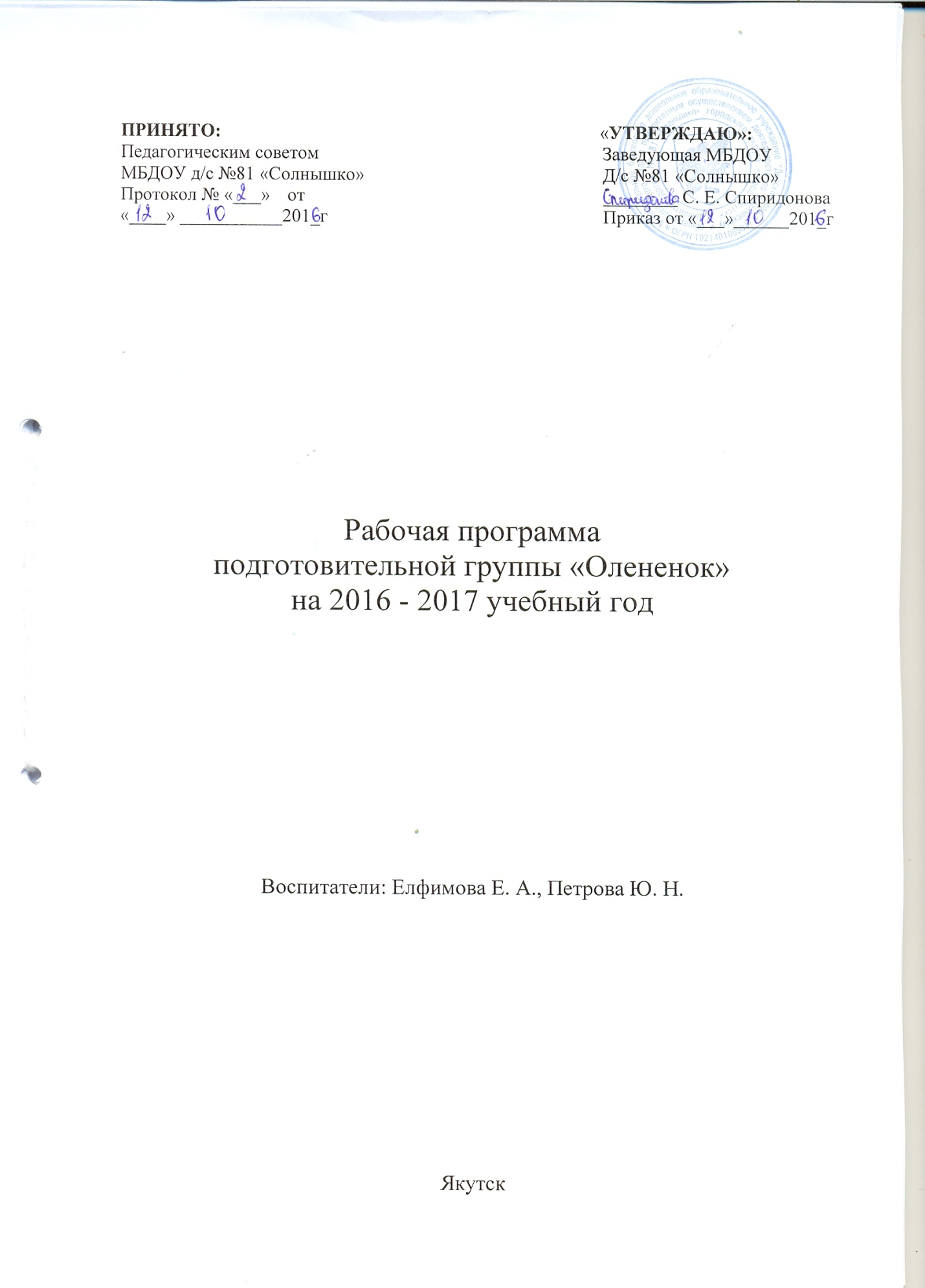 Содержание.	Раздел 1.  Пояснительная записка.		Раздел 2.  Особенности развития детей 6– 7 лет.	Раздел 3.  Основная часть.3.1. Организация жизни и воспитания детей.- Распорядок дня в холодный и теплый период.- Циклограмма непосредственно-образовательной деятельности.3.2. Перечень основных видоворганизованной образовательнойдеятельностии мониторинг.Раздел 4. Содержание психолого-педагогической работы поосвоению образовательных областей.4.1. Социально-коммуникативное развитие.4.2. Познавательное развитие.4.3. Речевое развитее.4.4. Художественно-эстетическое развитее.4.5. Физическое развитие.Раздел 5. Работа с родителями.5.1. Основные формы взаимодействия с семьей.5.2. Направления работы с родителями по образовательным областям.	5.3. Тематические недели для детей от 3 до 7 лет.6.0. Сетка организованной деятельности  в подготовительной группе «Олененок» на 2016 – 2017 уч. год.6.1. Литература.6.2. Список подготовительной  группы «Олененок».Пояснительная записка.Программа определяет содержание и организацию образовательногопроцесса в МБДОУ д/с №81 «Солнышко». Программа строится на принципе   личностно - ориентированноговзаимодействия взрослого с детьми 3-7 лет и обеспечивает физическое, социально-коммуникативное, познавательное, речевое и художественно-эстетическое развитие детей в возрасте от 3 до 7 лет с учетом их возрастных и индивидуальных особенностей.Основная образовательная программа  МБДОУ д/с №81 «Солнышко»разработана в соответствии с основными нормативно-правовыми документами по дошкольному воспитанию:     Федеральный закон от 29.12.2012 № 273- ФЗ «Об образовании вРоссийской Федерации»; Федеральный государственный образовательный стандартдошкольного образования (Утвержден приказом Министерства образования и науки Российской Федерации от 17 октября 2013 г. N 1155); «Порядок организации и осуществления образовательнойдеятельности по основным общеобразовательным программа – образовательным программа дошкольного образования» (приказ Министерства образования и науки РФ от 30 августа 2013 года №1014 г. Москва);  Санитарно-эпидемиологические требования к устройству,содержанию и организации режима работы дошкольных образовательных организаций» (Утверждены постановлением Главного государственного санитарного врача Российской от 15 мая 2013 года №26 «Об утверждении САНПИН» 2.4.3049-13)  Устава ДОУ   Лицензии на право осуществления образовательной деятельности     Примерная основная общеобразовательная программа дошкольного образования / под ред. Н. Е. Вераксы, Т. С. Комаровой, М. А. Васильевой,Люби и знай  родной край Т. В. Платонова, Е. Е. Хохолова. Программа сформирована как программа психолого – педагогическойподдержки позитивной социализации и индивидуализации, развития личности детей дошкольного возраста и определяет комплекс основных характеристик дошкольного образования (объем, содержание и планируемые результаты в виде целевых ориентиров дошкольного образования).Программа спроектировано   с       учетом      ФГОС    дошкольногообразования, особенностей образовательного учреждения, региона и муниципалитета, образовательных потребностей и запросов воспитанников. Определяет цель, задачи, планируемые результаты, содержание и организацию образовательного процесса на ступени и дошкольного образования.Учтены концептуальные     положения      используемой     в        ДОУкомплексной программы «От рождения до школы».Цель и задачидеятельности     ДОУ      по   реализации   основнойобразовательной программы определяются ФГОС дошкольного образования, Устава ДОУ, реализуемой комплексной программе «От рождения до школы», приоритетного направления – деятельность по проведению санитарно-гигиенических, профилактических и оздоровительных мероприятий и процедур, и художественно-эстетического развития детей. Цель реализации основной образовательной программы дошкольного образования в соответствии с ФГОС дошкольного образования: развитие личности детей дошкольного возраста в различных видах общения и деятельности с учетом их возрастных, индивидуальных психологических и физиологических особенностей.Программа направлена на:• создание условий развития ребенка, открывающих возможности для его позитивной социализации, его личностного развития, развития инициативы и творческих способностей на основе сотрудничества со взрослыми и сверстниками и соответствующим возрасту видам деятельности;• на создание развивающей образовательной среды, которая представляет собой систему условий социализации и индивидуализации детей.Достижение поставленной  цели    предусматривает      решениеследующих задач:Охрана и укрепление физического и психического здоровья детей,в том числе их эмоционального благополучия;Обеспечение равных возможностей для полноценного развития каждого ребенка в период дошкольного детства независимо от места жительства, пола, нации, языка, социального статуса, психофизиологических и других особенностей (в том числе ограниченных возможностей здоровья).Обеспечение преемственности целей, задач и содержания образования, реализуемых в рамках образовательных программ различных уровней (далее - преемственность основных образовательных программ дошкольного и начального общего образования).Создание благоприятных условий развития детей в соответствии сих возрастными и индивидуальными особенностями и склонностями, развития способностей и творческого потенциала каждого ребенка как субъекта отношений с самим собой, другими детьми, взрослыми и миром.Объединение обучения и воспитания в целостный образовательный процесс на основе духовно-нравственных и социокультурных ценностей и принятых в обществе правил, и норм поведения в интересах человека, семьи, общества.Формирование общей культуры личности детей, в том числе ценностей здорового образа жизни, развития их социальных, нравственных, эстетических, интеллектуальных, физических качеств, инициативности, самостоятельности и ответственности ребенка, формирования предпосылок учебной деятельности.Обеспечение вариативности и разнообразия содержания Программи организационных форм дошкольного образования, возможности формирования Программ различной направленности с учетом образовательных потребностей, способностей и состояния здоровья детей.Формирование социокультурной среды, соответствующей возрастным, индивидуальным, психологическим и физиологическим особенностям детей.Обеспечение психолого-педагогической поддержки семьи и повышения компетентности родителей (законных представителей) в вопросах развития и образования, охраны и укрепления здоровья детей.Забота о здоровье, эмоциональном благополучии и своевременной всестороннем развитии ребенка;Создание в группах атмосферы гуманного и доброжелательного отношения ко всем воспитанникам, что позволяет их растить общительными, добрыми, любознательными, инициативными, стремящимися к самостоятельности и творчеству;Максимальное использование разнообразных видов детской деятельности, их интеграции в целях повышения эффективности воспитательно-образовательного процесса;Творческая организация воспитательно–образовательногопроцесса;Вариативность использования образовательного материала, позволяющая развивать творчество в соответствии с интересами и наклонностями каждого ребенка;15. Уважительное отношение к результатам детского творчества;16. Единство подходов к воспитанию детей в условиях дошкольногообразовательного учреждения и семьи;17. Соблюдение в работе детского сада и начальной школы преемственности, исключающий умственные и физические перегрузки в содержании образования детей дошкольного возраста, обеспечивающей отсутствие давления предметного обучения.2. Возрастные особенности 6 – 7 лет.В шесть лет системы организма   созрели   настолько,  что  могутвыдержать уже даже высокие нагрузки, необходимые для школы, как нервные, так и физические.Интеллектуальная готовность   к    школе – это   уровень   развитияразличных умственных способностей ребёнка, его возможности для обучения и приобретения необходимых навыков и знаний.К шести годам малыш должен иметь хотя бы элементарные познанияоб окружающей действительности, живой и неживой природе, пространстве, времени, Вселенной.Его мышление должно уже приблизиться   к  анализу  и постигатьзагадки синтеза. Ребёнок должен научиться обобщать, классифицировать предметы и явления и выделять в них главное, второстепенное, улавливая многие закономерности и связи.Малыш уже способен воспринять   количества  и   множества, онвычленяет образы, пытается проделывать в уме простейшие мыслительные операции. И хочет всё познать.Жажда к знаниям, один     из   важных      компонентов   учебнойдеятельности ребёнка. Ребенок должен без какого -либо принуждения охотно выполнять задания, сосредоточенно выслушивая объяснения и разъяснения их, следуя за указаниями взрослых и подражая заданному образцу.Он должен уже интересоваться не только   путями   её  выполнения испособами действия. Он должен сам оценивать свою работу и контролировать себя.Проявляется произвольное запоминание, хорошая память - и кратковременная, и долговременная, и зрительная, и слуховая. Ребёнок должен обладать и образным мышлением, а также развитой речью с большим запасом слов.Ребёнок долженвладеть   собой   и    подчинять    свои желаниянеобходимости. У малыша в 6 лет должна быть сила воли. Обычная интеллектуальная готовность переплетается с другими признаками «зрелости», больше всего, с личной готовностью, включающей в себя как социальный, так, и эмоциональный компонент. Чтобы успешно заниматься в школе ребёнок должен усвоить позицию ученика, т.е. произвольность поведения, для осуществления которого необходима произвольность памяти, внимания, восприятия. Дети подготовительнойк школе группы в значительной степени освоили конструирование из строительного материала. Они свободно владеют обобщенными способами анализа,  как изображений, так и построек; не только анализируют основные конструктивные особенности различных деталей, но и определяют их форму на основе сходства со знакомыми им объемными предметами. Свободные постройки становятся симметричными и пропорциональными, их строительство осуществляется на основе зрительной ориентировки. Дети быстро и правильно подбирают необходимый материал. Они достаточно точно представляют себе последовательность, в которой будет осуществляться постройка, и материал, который понадобится для ее выполнения; способны выполнять различные по степени сложности постройки, как по собственному замыслу, так и по условиям. В этом возрасте дети уже могут освоить сложные формы сложения из листа бумаги и придумывать собственные, но этому их нужно специально обучать. Данный вид деятельности не просто доступен детям — он важен для углубления их пространственных представлений. Усложняется конструирование из природного материала. Дошкольникам уже доступны целостные композиции по предварительному замыслу, которые могут передавать сложные отношения, включать фигуры людей и животных. У детей продолжает развиваться восприятие, однако они не всегда могут одновременно учитывать несколько различных признаков.Развивается образное мышление,    однако    воспроизведениеметрических отношений затруднено. Это легко проверить, предложив детям воспроизвести на листе бумаги образец, на котором нарисованы девять точек, расположенных не на одной прямой. Как правило, дети не воспроизводят метрические отношения между точками: при наложении рисунков друг на друга, точки детского рисунка не совпадают с точками образца. Продолжают развиваться навыки обобщения и рассуждения, но они в значительной степени еще ограничиваются наглядными признаками ситуации. Продолжает развиваться воображение, однако часто приходится констатировать снижение развития воображения в этом возрасте в сравнении со старшей группой. Это можно объяснить различными влияниями, в том числе и средств массовой информации, приводящими к стереотипности детских образов. Продолжает развиваться внимание дошкольников, оно становится произвольным. В некоторых видах деятельности время произвольного сосредоточения достигает 30 минут. У дошкольников продолжает развиваться речь: ее звуковая сторона,грамматический строй, лексика. Развивается связная речь. В высказываниях детей отражаются как расширяющийся словарь, так и характер ощущений, формирующихся в этом возрасте. Дети начинают активно употреблять обобщающие существительные, синонимы, антонимы, прилагательные и т.д.В сюжетно-ролевых играх дети подготовительной   к  школе группыначинают осваивать сложные взаимодействия людей, отражающие характерные значимые жизненные ситуации, например, свадьбу, рождение ребенка, болезнь, трудоустройство и т. д.Игровые действия детей становятся  более  сложными, обретаютособый смысл, который не всегда открывается взрослому. Игровое пространство усложняется. В нем может быть несколько центров, каждый из которых поддерживает свою сюжетную линию. При этом дети способны отслеживать поведение партнеров по всему игровому пространству и менять свое поведение в зависимости от места в нем. Так, ребенок уже обращается к продавцу не просто как покупатель, а как покупатель-мама или покупатель-шофер и т. п. Исполнение роли акцентируется не только самой ролью, но и тем, в какой части игрового пространства эта роль воспроизводится. Например, исполняя роль водителя автобуса, ребенок командует пассажирами и подчиняется инспектору ГИБДД. Если логика игры требует появления новой роли, то ребенок может по ходу игры взять на себя новую роль, сохранив при этом роль, взятую ранее.Дети могут комментировать исполнение роли тем или иным участником игры. Образы из окружающей жизни и литературных произведений, передаваемые детьми в изобразительной деятельности, становятся сложнее. Рисунки приобретают более детализированный характер, обогащается их цветовая гамма. Более явными становятся различия между рисунками мальчиков и девочек. Мальчики охотно изображают технику, космос, военные действия и т.п. Девочки обычно рисуют женские образы: принцесс, балерин, моделей и т.д. Часто встречаются и бытовые сюжеты: мама и дочка, комната и т. д, Изображение человека становится еще более детализированным и пропорциональным. Появляются пальцы на руках, глаза, рот, нос, брови, подбородок. Одежда может быть украшена различными деталями. При правильном педагогическом подходе у детей формируются художественно- творческие способности в изобразительной деятельности.В результате правильно организованной образовательной работы дошкольников развиваются диалогическая и некоторые виды монологической речи. В подготовительной к школе группе завершается дошкольный возраст. Его основные достижения связаны с освоением мира вещей как предметов человеческой культуры; освоением форм позитивного общения с людьми; развитием половой идентификации, формированием позиции школьника.К концу дошкольного возраста ребенок обладает высоким уровнемпознавательного и личностного развития, что позволяет ему в дальнейшем успешно учиться в школе.3.1. Организация жизни и воспитания детей.Режим дня в теплый период.Режим дня в холодный период.Циклограмма непосредственно - образовательной деятельности.7.15 - 7.30. Осмотр площадки, групповой комнаты, проветривание, подготовка к рабочему дню.7.30 - 8.00. Прием и осмотр детей, работа с дежурными, трудовые поручения, индивидуальные беседы с родителями, организация игровой деятельности (музыкальные, малоподвижные, ситуации общения, наблюдения, беседы с детьми по интересам, работа в книжном уголке, индивидуальная работа с детьми, воспитание у детей культуры здоровья.8.00 - 8.30. Подготовка к утренней гимнастике. Проведение утренней гимнастики в физкультурном зале, музыкальном зале.8.30 - 8.55. Подготовка к завтраку, завтрак (воспитание культурно-гигиенических навыков и культуры поведения за столом).8.55 -  9.10. Подготовки к образовательной деятельности.9.10 - 11.00. Образовательные ситуации, проведение физминуток во время НОД.11.00 - 11.30. Подготовка к прогулке, прогулка (организация наблюдений, трудовойдеятельности на участке, игровой деятельности, двигательной активности, индивидуальной и подгрупповой работы, экспериментальной деятельности, общения по интересам, свободное общение воспитателя с детьми.11.30 - 12.30. Возвращение с прогулки, закрепление навыков самообслуживания.12.30 - 13.300. Организация подготовки к обеду, проведение обеда, выполнение гигиенических процедур.13.00 - 15.00. Подготовка ко сну, сон. Работа с методической литературой, консультации узких специалистов, обновление развивающей среды в группе, подготовка дидактического материала к НОД, разработка индивидуальных и коллективных проектов.15.00 - 15.10. Проведение гимнастики пробуждения, воздушных процедур, организация постепенного подъема.15.10 - 15.40. Организация подготовки к полднику, проведение полдника.15.40 - 16.30. Организация  игровой деятельности,театрализованной деятельности, совместной и самостоятельной деятельности, общения по интересам, трудовая деятельность, речевые игры, подвижные игры.16.30 - 17.40.Организация подготовки к ужину, проведение ужина, выполнение гигиенических процедур.17.40 – 19.30.Организация подготовки к прогулке(закрепление навыков самообслуживания, прогулка (организация игровой деятельности, проведение индивидуальной работы с детьми, консультации с родителями). Уход детей домой.3.2. Организация образовательной деятельности.СогласноСанитарно -эпидемиологическим правилам и нормативам  СанПиН 2.4.1.3049 - 13, утвержденным постановлением Главного государственного санитарного врача Российской Федерации от 15 мая 2013 года № 26,  продолжительность непрерывной НОД  для детей от 6 до 7 лет - не более 30 минут. Образовательную деятельность, требующую повышенной познавательной активности и умственного напряжения детей, следует организовывать в первую половину дня. Максимально допустимый объем образовательной нагрузки в первой половине дня в подготовительной к школе группе детского сада  1,5 часа. В середине времени, отведенного на Н ОД, проводят физкультурныеминутки. Перерывы между периодами непрерывной образовательной деятельности - не менее 10 минут.Дневная нагрузка НОД - 1 час 30 мин.Недельная нагрузка НОД –6 час 50 мин.4. Содержание         психолого -    педагогической      работы    вподготовительной группе.     Содержание психолого-педагогической работы с детьми подготовительной группы дается по образовательным областям: • «Социально-коммуникативное развитие», • «Познавательное развитие», • «Речевое развитие», • «Художественно-эстетическое развитие», • «Физическое развитие». Содержание работы ориентировано на разностороннее развитие дошкольников с учетом их возрастных и индивидуальных особенностей. Задачи психолого-педагогической работы по формированию физических, интеллектуальных и личностных качеств детей решаются интегрировано в ходе освоения всех образовательных областей наряду с задачами, отражающими специфику каждой образовательной области, с обязательным психологическим сопровождением.     При этом решение программных образовательных задач предусматривается не только в рамках непосредственно образовательной деятельности, но и в ходе режимных моментов — как в совместной деятельности взрослого и детей, так и в самостоятельной деятельности дошкольников.Система мониторинга достижения детьми планируемых результатов программы.Мониторинг детского развития проводится два раза в год (в сентябре и в мае). В проведении мониторинга участвуют педагоги, психологи и медицинские работники. Основная задача мониторинга заключается в том, чтобы определить степень освоения ребенком образовательной программы и влияние образовательного процесса, организуемого в дошкольном учреждении, на развитие ребенка.В процессе мониторинга исследуются физические, интеллектуальные и личностные качества ребенка путем наблюдений за ребенком, бесед, анализа продуктов детской деятельности…Оценка знаний:- низкий уровень – ребёнок не ответил- средний уровень -  ребёнок ответил с помощью воспитателя- высокий уровень – ребёнок ответил правильно, самостоятельно.Система мониторинга достижения детьми планируемых результатовосвоения Программы (далее – мониторинг) обеспечивает комплексный подход к оценке итоговых и промежуточных результатов и позволяет осуществить оценку динамики достижений детей.4.1. «Социально - коммуникативное развитие».«Социально-коммуникативное развитие направлено на усвоение норм и ценностей, принятых в обществе, включая моральные и нравственные ценности; развитие общения и взаимодействия ребенка со взрослыми и сверстниками; становление самостоятельности, целенаправленности и саморегуляции собственных действий; развитие социального и эмоционального интеллекта, эмоциональной отзывчивости, сопереживания, формирование готовности к совместной деятельности со сверстниками, формирование уважительного отношения и чувства принадлежности к своей семье и к сообществу детей и взрослых в Организации; формирование позитивных установок к различным видам труда и творчества; формирование основ безопасного поведения в быту, социуме, природе».Основные цели и задачи:Социализация, развитие общения, нравственное воспитание. Усвоение норм и ценностей, принятых в обществе, воспитание моральных и нравственных качеств ребенка, формирование умения правильно оценивать свои поступки и поступки сверстников.Развитие общенияи взаимодействия ребенка с взрослыми и сверстниками, развитие социального и эмоционального интеллекта, эмоциональной отзывчивости, сопереживания, уважительного и доброжелательного отношения к окружающим.Формирование готовности детей к совместной деятельности, развитие умения договариваться, самостоятельно разрешать конфликты со сверстниками.Ребенок в семье и сообществе.Формирование образа Я, уважительного отношения и чувства принадлежности к своей семье и к сообществу детей и взрослых в организации; формирование гендерной, семейной принадлежности.Самообслуживание, самостоятельность, трудовое воспитание. Развитие навыков самообслуживания; становление самостоятельности, целенаправленности и саморегуляции собственных действий.Воспитание культурно - гигиенических навыков.Формирование позитивных установок к различным видам труда и творчества, воспитание положительного отношения к труду, желания трудиться.Воспитание ценностного отношения к собственному труду, труду других людей и его результатам. Формирование умения ответственно относиться к порученному заданию (умение и желание доводить дело до конца, стремление сделать его хорошо).Формирование первичных представлений о труде взрослых, его роли в обществе и жизни каждого человека.Формирование основ безопасности. Формирование первичных представлений о безопасном поведении в быту, социуме, природе. Воспитание осознанного отношения к выполнению правил безопасности.Формирование осторожного и осмотрительного отношения к потенциально опасным для человека и окружающего мира природы ситуациям.Формирование представлений о некоторых типичных опасных ситуациях и способах поведения в них.Формирование элементарных представлений о правилах безопасности дорожного движения; воспитание осознанного отношения к необходимости выполнения этих правил.Социализация, развитие общения, нравственное воспитание.Воспитывать дружеские взаимоотношения между детьми, развивать умение самостоятельно объединяться для совместной игры и труда, заниматься самостоятельно выбранным делом, договариваться, помогать друг другу.Воспитывать организованность,дисциплинированность, коллективизм, уважение к старшим.Воспитывать заботливое отношение к малышам, пожилым людям; учить помогать им.Формировать такие качества, как сочувствие, отзывчивость, справедливость, скромность.Развивать волевые качества: умение ограничивать свои желания, выполнять установленные нормы поведения, в своих поступках следовать положительному примеру.Воспитывать уважительное отношение к окружающим. Формировать умение слушать собеседника, не перебивать без надобности. Формировать умение спокойно отстаивать свое мнение.Обогащать словарь формулами словесной вежливости (приветствие, прощание, просьбы, извинения).Расширять представления детей об их обязанностях, прежде всего в связи с подготовкой к школе. Формировать интерес к учебной деятельности и желание учиться в школе.Ребенок в семье и сообществеОбраз Я. Развивать представление о временной перспективе личности, об изменении позиции человека с возрастом (ребенок посещает детский сад, школьник учится, взрослый работает, пожилой человек передает свой опыт другим поколениям). Углублять представления ребенка о себе в прошлом, настоящем и будущем.Закреплятьтрадиционные гендерные представления, продолжать развивать в мальчиках и девочках качества, свойственные их полу.Семья. Расширять представления детей об истории семьи в контексте истории родной страны (роль каждого поколения в разные периоды истории страны). Рассказывать детям о воинских наградах дедушек, бабушек, родителей.Закреплять знание домашнего адреса и телефона, имен и отчеств родителей, их профессий.Детский сад. Продолжать расширять представления о ближайшей окружающей среде (оформление помещений, участка детского сада, парка, сквера). Учить детей выделять радующие глаз компоненты окружающей среды (окраска стен, мебель, оформление участка и т. п.).Привлекать детей к созданию развивающей среды дошкольного учреждения (мини-музеев, выставок, библиотеки, конструкторских мастерских и др.); формировать умение эстетически оценивать окружающую среду, высказывать оценочные суждения, обосновывать свое мнение.Формировать у детей представления о себе как об активном члене коллектива: через участие в проектной деятельности, охватывающей детей младших возрастных групп и родителей; посильном участии в жизни дошкольного учреждения (адаптация младших дошкольников, подготовка к праздникам, выступлениям, соревнованиям в детском саду и за его пределами и др.).Самообслуживание, самостоятельность, трудовое воспитание.Культурно-гигиенические навыки. Воспитывать привычку быстро и правильно умываться, насухо вытираться, пользуясь индивидуальным полотенцем, правильно чистить зубы, полоскать рот после еды, пользоваться носовым платком и расческой.Закреплять умения детей аккуратно пользоваться столовыми приборами; правильно вести себя за столом; обращаться с просьбой, благодарить.Закреплять умение следить за чистотой одежды и обуви, замечать и устранять непорядок в своем внешнем виде, тактично сообщать товарищу о необходимости что-то поправить в костюме, прическе.Самообслуживание.Закреплять умение самостоятельно и быстро одеваться и раздеваться, складывать в шкаф одежду, ставить на место обувь, сушить при необходимости мокрые вещи, ухаживать за обувью (мыть, протирать, чистить).Закреплять умение самостоятельно, быстро и аккуратно убирать за собой постель после сна.Закреплять умение самостоятельно и своевременно готовить материалы и пособия к занятию, без напоминания убирать свое рабочее место.Общественно-полезный труд. Продолжать формировать трудовые умения и навыки, воспитывать трудолюбие. Приучать детей старательно, аккуратно выполнять поручения, беречь материалы и предметы, убирать их на место после работы.Воспитывать желание участвовать в совместной трудовой деятельности наравне со всеми, стремление быть полезными окружающим, радоваться результатам коллективного труда. Развивать умение самостоятельно объединяться для совместной игры и труда, оказывать друг другу помощь.Закреплять умение планироватьтрудовую деятельность, отбирать необходимые материалы, делать несложные заготовки.Продолжать учить детей поддерживать порядок в группе и на участке: протирать и мыть игрушки, строительный материал, вместе с воспитателем ремонтировать книги, игрушки (в том числе книги и игрушки воспитанников младших групп детского сада).Продолжать учить самостоятельно наводить порядок на участке детского сада: подметать и очищать дорожки от мусора, зимой — от снега, поливать песок в песочнице; украшать участок к праздникам.Приучать детей добросовестно выполнять обязанности дежурных по столовой: полностью сервировать столы и вытирать их после еды, подметать пол.Прививать интерес к учебной деятельности и желание учиться в школе.Формировать навыки учебной деятельности (умение внимательно слушать воспитателя, действовать по предложенному им плану, а также самостоятельно планировать свои действия, выполнять поставленную задачу, правильно оценивать результаты своей деятельности).Труд в природе. Закреплять умение самостоятельно и ответственно выполнять обязанности дежурного в уголке природы: поливать комнатные растения, рыхлить почву, мыть кормушки, готовить корм для рыб, птиц, морских свинок и т. п.Прививать детям интерес к труду в природе, привлекать их к посильному участию: осенью — к уборке овощей с огорода, сбору семян, выкапыванию луковиц, клубней цветов, перекапыванию грядок, пересаживанию цветущих растений из грунта в уголок природы; зимой — к сгребанию снега к стволам деревьев и кустарникам, выращиванию зеленого корма для птиц и животных (обитателей уголка природы), посадке корнеплодов, выращиванию с помощью воспитателя цветов к праздникам; весной — к перекапыванию земли на огороде и в цветнике, к посеву семян (овощей, цветов), высадке рассады; летом — к участию в рыхлении почвы, прополке и окучивании, поливе грядок и клумб.Уважение к труду взрослых. Расширять представления о труде взрослых, о значении их труда для общества. Воспитывать уважение к людям труда. Продолжать знакомить детей с профессиями, связанными со спецификой родного города (поселка).Развивать интерес к различным профессиям, в частности к профессиям родителей и месту их работы.Формирование основ безопасности.Безопасное поведение в природе. Формировать основы экологической культуры.Продолжать знакомить с правилами поведения на природе.Знакомить с Красной книгой, с отдельными представителями животного и растительного мира, занесенными в нее.Уточнять и расширять представления о таких явлениях природы, как гроза, гром, молния, радуга, ураган, знакомить с правилами поведения человека в этих условиях.Безопасность на дорогах. Систематизировать знания детей об устройстве улицы, о дорожном движении. Знакомить с понятиями «площадь», «бульвар», «проспект».Продолжать знакомить с дорожными знаками — предупреждающими, запрещающими и информационно-указательными.Подводить детей к осознанию необходимости соблюдать правила дорожного движения.Расширять представления детей о работе ГИБДД.Воспитывать культуру поведения на улице и в общественном транспорте.Развивать свободную ориентировку в пределах ближайшей к детскому саду местности. Формировать умение находить дорогу из дома в детский сад на схеме местности.Безопасность собственной жизнедеятельности. Формировать у детей представления о том, что полезные и необходимые бытовые предметы при неумелом обращении могут причинить вред и стать причиной беды (электроприборы, газовая плита, инструменты и бытовые предметы). Закреплять правила безопасного обращения с бытовыми предметами.Закреплять правила безопасного поведения во время игр в разное время года (купание в водоемах, катание на велосипеде, катание на санках, коньках, лыжах и др.).Подвести детей к пониманию необходимости соблюдать меры предосторожности, учить оценивать свои возможности по преодолению опасности.Формировать у детей навыки поведения в ситуациях: «Один дома», «Потерялся», «Заблудился». Формировать умение обращаться за помощью к взрослым.Расширять знания детей о работе МЧС, пожарной службы, службы скорой помощи. Уточнять знания о работе пожарных, правилах поведения при пожаре. Закреплять знания о том, что в случае необходимости взрослые звонят по телефонам «01», «02», «03».Закреплять умение называть свое имя, фамилию, возраст, домашний адрес, телефон.4.2. «Познавательное развитие»Задачи образовательной деятельности: Развивать самостоятельность, инициативу, творчество в познавательно-исследовательской деятельности, поддерживать проявления индивидуальности в исследовательском поведении ребенка, избирательность детских интересов. Совершенствовать познавательные умения: замечать противоречия, формулировать познавательную задачу, использовать разные способы проверки предположений, использовать вариативные способы сравнения, с опорой на систему сенсорных эталонов, упорядочивать, классифицировать объекты действительности, применять результаты познания в разных видах детской деятельности. Развивать умение включаться в коллективное исследование, обсуждать его ход, договариваться о совместных продуктивных действиях, выдвигать и доказывать свои предположения, представлять совместные результаты познания. Воспитывать гуманно-ценностное отношение к миру на основеосознания ребенком некоторых связей и зависимостей в мире, места человека в нем. Обогащать представления о людях, их нравственных качествах, гендерных отличиях, социальных и профессиональных ролях, правилах взаимоотношений взрослых и детей. Способствовать развитию уверенности детей в себе, осознание роста своих достижений, чувства собственного достоинства,  Развивать самоконтроль и ответственности за свои действия и поступки.  Обогащать представления о родном городе и стране, развивать гражданско-патриотические чувства. Формировать представления о многообразии стран и народов мира, некоторых национальных особенностях людей.  Развивать интерес к отдельным фактам истории и культуры родной страны, формировать начала гражданственности. Развивать толерантность по отношению к людям разных национальностей. Содержание образовательной деятельности.Развитие сенсорной культуры.Различение и называние всех цветов спектра и ахроматических цветов:; 5-7 дополнительных тонов цвета, оттенков цвета, освоение умения смешивать цвета для получения нужного тона и оттенка.Различение и называние геометрических фигур (ромб, трапеция, призма, пирамида, куб и др.), выделение структуры плоских и объемных геометрических фигур. Освоение классификации фигур по внешним структурным признакам (треугольные, пятиугольные и т.п.) Понимание взаимосвязи (с помощью воспитателя) между плоскими и объемными, геометрическими фигурами.Сравнение нескольких предметов по 4-6 основаниям с выделением сходства и отличия. Понимание особенностей свойств материалов (разные виды бумаги, картона, тканей, резины, пластмассы, дерева, металла), осознанный выбор их для продуктивной деятельности. Формирование первичных представлений о себе, других людях.Люди (взрослые и дети). Понимание разнообразие социальных и профессиональных ролей людей. Освоение правил и норм общения и взаимодействия с детьми и взрослыми в различных ситуациях. Понимание ожиданий взрослых относительно детей - их поведения, знаний, действий, личных качеств, обучения в школе.Освоение общечеловеческих норм поведения - везде дети уважают старших, любят своих родителей, опекают малышей, оберегают все живое, защищают слабых.Освоение представлений ребенка о себе - своем имени, отчестве, фамилии, национальности, возрасте, дате рождения, адресе проживания. Освоение представлений о своей семье: имя, отчество, профессии родителей и ближайших родственников, памятных событиях, традициях семьи. Овладение представлениями об особенностях своего организма, которые необходимо учитывать в повседневной жизни.Формирование первичных представлений о Малой родине и Отечестве, многообразии стран и народов мира.Освоение представлений о родном городе - его гербе, названии улиц, некоторых архитектурных особенностях, достопримечательностях. Освоение п   представлений о родной стране- ее государственных символах, президенте, столице и крупные городах, особенностях природы. Проявление интереса к ярким фактам из истории и культуры страны и общества, некоторым выдающимся людям России. Освоение стихотворений, песен, традиций разных народов России, народных промыслов. Проявления желания участвовать в праздновании государственных праздников и социальных акциях страны и города. Понимание назначения общественных учреждений, разных видов транспорта. Овладение представлениями о местах труда и отдыха людей в городе, об истории города и выдающихся горожанах, традициях городской жизни.Освоение представлений о планете Земля как общем доме людей, многообразии стран и народов мира - элементарных представлений о многообразии стран и народов мира; особенностях их внешнего вида (расовой принадлежности), национальной одежды, типичных занятиях. Осознание, что все люди стремятся к миру, хотят сделать свою страну богатой, красивой, охраняют природу, чтят своих предков. Освоение некоторых национальных мелодий, песен, сказок, танцев народов мира. Осознание необходимости проявлять толерантность по отношению к людям разных национальностей. Ребенок открывает мир природы.Наблюдение как способ познания многообразия природного мира на Земле (растений, грибов, животных, природы родного края и разных климатических зон), выделение особенностей их внешнего вида и жизнедеятельности, индивидуальное своеобразие и неповторимость. Представления о небесных телах и светилах. Самостоятельное (индивидуальное и в коллективе со сверстниками) экспериментирование по выявлению свойств и качеств объектов и материалов неживой природы (свет, камни, песок, глина, земля, воздух, вода и т.п.) с использованием разных способов проверки предположений, формулирование результатов. Сравнение объектов и явлений природы по множеству признаков сходства и отличия, их классификация. Выявление благоприятного и неблагоприятного состояния растений (завял, пожелтел и т. п.) подбор соответствующих способов помощи. Развитие представлений о жизни растений и животных в среде обитания, о многообразии признаков приспособления к среде в разных климатических условиях (в условиях жаркого климата, в условиях пустыни, холодного климата). Установление цикличности сезонных изменений в природе (цикл года, как последовательная смена времен года).Представления о росте, развитии и размножении животных и растений как признак живого. Последовательность стадий роста и развития, его цикличность на конкретных примерах. Обобщение представлений о живой природе (растения, животные, человек) на основе существенных признаков (двигаются, питаются, дышат, растут и развиваются,  размножаются, чувствуют).Накопление представлений о городе как сообществе растений животных и человека, о планете Земля и околоземном пространстве. Понимание, что Земля - общий дом для всех растений, животных, людей.Освоение особенностей поведения в природе культурного человека (человек знает и выполняет правила поведения, направленные на сохранение природных объектов и собственного здоровья), о природоохранной деятельности человека (Он бережет лес от пожаров, на вырубленных местах сажает молодые деревья, создает заповедники). Раскрытие многообразия ценностей природы для жизни человека и удовлетворения его разнообразных потребностей (эстетическая ценность, практическая, оздоровительная, познавательная, этическая). Элементарное понимание самоценности природы (растения и животные живут не для человека, каждое живое существо имеет право на жизнь). Высказывание предположений о причинах природных явлений, рассуждения, о красоте природы, обмен догадки о значении природы для человека, составление творческих рассказов, сказок на экологические темы. Осознанное применение правил взаимодействия с растениями и животными при осуществлении различной деятельности. Первые шаги в математику.  Исследуем и экспериментируем.Освоение умения характеризовать объект, явление, событие с количественной, пространственно-временной точек зрения, замечать сходства и различия форм и величин, использовать знаки, схемы, условные обозначения как общепринятые, так и предложенные детьми.Проявление особого интереса к цифрам, как знакам чисел, к их написанию, использованию в разных видах практической деятельности. Освоение состава чисел в пределах первого десятка. Освоение умения составлять и решать простые арифметические задачи на сложение и вычитание.Проявление умений практически устанавливать связи и зависимости, простые закономерности преобразования, изменения (в т.ч. причинно-следственные в рядах и столбцах); решение логических задач.Проявление умения предвидеть конечный результат предполагаемых изменений и выражать последовательность действий в виде алгоритма.4.3. «Речевое развитие»	Владение речью как средством общения и культуры; 	обогащение активного словаря; 	развитие связной, грамматически правильной диалогической и монологической речи; 	развитие речевого творчества; 	развитие звуковой и интонационной культуры речи, фонематического слуха; 	знакомство с книжной культурой, детской литературой, понимание на слух текстов различных жанров детской литературы; 	формирование звуковой аналитико  - синтетической активности как предпосылки обучения грамоте.Содержание образовательной деятельности.Владение речью как средством общения и культуры.Освоение умений:  Коллективного речевого взаимодействия при выполнении поручений и игровых заданий (организовать работу группы, распределить обязанности, согласовать действия, регулировать активность друг друга, дать отчет о выполненном поручении);  использовать вариативные этикетные формулы эмоционального взаимодействия с людьми: в ситуациях приветствия («Как я рад тебя видеть». «Как я по вам соскучился», «Как хорошо, что мы встретились»), в ситуациях прощания (С нетерпением жду нашей следующей встречи», «Как жаль расставаться с тобой», «До новых и радостных встреч», «Надеюсь на новую встречу», «Всего хорошего, удачи тебе!»; использовать правила этикета в новых ситуациях: кто здоровается первым при встрече со взрослыми, когда следует подавать руку, что означает рукопожатие, кто первым подает руку; почему следует вставать при приветствии; почему нельзя держать руки в карманах и здороваться и прощаться через порог или другое препятствие; представить своего друга родителям, товарищам по игре: кого представляют первым: девочку или мальчика, мужчину или женщину; познакомиться и предложить вместе поиграть, предложить свою дружбу; умение делать комплименты другим и принимать их; следовать правилам этикета в тяжелых жизненных обстоятельствах (болезнь, неприятности в семье); использовать формулы речевого этикета в процессе спора.Развитие связной, грамматически правильной диалогической и монологической речи.Освоение умений: пересказа литературных произведений по ролям, близко к тексту, от лица литературного героя, передавая идею и содержание, выразительно воспроизводя диалоги действующих лиц;  понимать и запоминать авторские средства выразительности, использовать их при пересказе, в собственной речи, замечать в рассказах сверстников; в описательных рассказах передавать эмоциональное отношение к образам используя средства языковой выразительности: метафоры, сравнения, эпитеты, гиперболы, олицетворения; самостоятельно определять логику описательного рассказа; использовать разнообразные средства выразительности; составлять повествовательные рассказы по картине, из личного и коллективного опыта, по набору игрушек; строить свой рассказ, соблюдая структуру повествования; составлять рассказы контаминации, сочетая описание и повествование, описание и рассуждение;  различать литературные жанры: сказка, рассказ, загадка, пословица, стихотворение; соблюдать в повествовании основные характерные особенности жанра сказки, рассказа, загадки, стихотворения;  самостоятельно использовать в процессе общения со взрослыми и сверстниками объяснительную речь, речь-доказательство, речевое планирование.  образовывать сложные слова посредством слияния основ (кофемолка, кофеварка, посудомоечная машина); самостоятельно использовать в речи разные типы предложений (простые, сложносочиненные, сложноподчиненные) в соответствии с содержанием высказывания.Развитие речевого творчества. Освоение умений: самостоятельно сочинять разнообразные виды творческих рассказов: на тему, предложенную воспитателем, моделирование рассказа, сказки, загадки. внимательно выслушивать рассказы сверстников, помогать им в случае затруднений, замечать речевые и логические ошибки и доброжелательно и конструктивно исправлять их;Обогащение активного словаря: Освоение умений: подбирать точные слова для выражения мысли; выполнять операцию классификации - деления освоенных понятий на группы на основе выявленных признаков: посуда — кухонная, столовая, чайная; одежда, обувь — зимняя, летняя, демисезонная; транспорт — пассажирский и грузовой; наземный, воздушный, водный, подземный и т. д.; находить в художественных текстах и понимать средства языковой выразительности: полисемию, олицетворения, метафоры; использовать средства языковой выразительности при сочинении загадок, сказок, стихов.Развитие звуковой и интонационной культуры речи, фонематического слуха: Автоматизация сложных для произношения звуков в речи; коррекция имеющихся нарушений в звукопроизношении.Формирование звуковой аналитико-синтетической активности как предпосылки обучения грамоте. Освоение звукового анализа четырехзвуковых и пятизвуковых слов (лиса, слон, аист, школа): интонационное выделение звуков в слове, определение их последовательности, характеристика звуков (гласный-согласный, согласный твердый-мягкий), составление схемы звукового состава слова, выделение ударного гласного звука в слове;Освоение умений: определять количество и последовательность слов в предложении; составлять предложения с заданным количеством слов; ориентации на листе, выполнения графических диктантов; выполнения штриховки в разных направлениях, обводки; чтения простых слов и фраз; разгадывания детских кроссвордов и решения ребусов.Знакомство с книжной культурой, детской литературой. Представления о некоторых особенностях литературных жанров: сказка, рассказ, стихотворение, басня, пословица, небылица, загадка; проявление интереса к текстам познавательного содержания4.4. «Художественно – эстетическое развитие»	Развитие предпосылок ценностно-смыслового восприятия и понимания произведений искусства (словесного, музыкального, изобразительного), мира природы; 	становление эстетического отношения к окружающему миру; 	формирование элементарных представлений о видах искусства;	восприятие музыки, художественной литературы, фольклора; 	стимулирование сопереживания персонажам художественных произведений;	реализацию самостоятельной творческой деятельности детей (изобразительной, конструктивно-модельной, музыкальной и др.).Содержание образовательной деятельности.Народное декоративно-прикладное искусство разных видов на примере промыслов России и зарубежья; разнообразие и сходство, назначение и особенности, связь декора с назначением предмета; традиционность образов, узоров, отражение в них природы, народного быта, культуры. Стилевые особенности. Ценность народного искусства; воспитание гордости и желания его сохранять и познавать. Своеобразие декоративно-оформительского искусства; виды. Способы оформления поздравительных открыток, составления букетов, оформления выставок. Профессиональное прикладное искусство.Графика: виды и особенности средств выразительности. Специфики труда художника-иллюстратора, способы создания иллюстрации. Макет книги. Художники-анималисты, иллюстраторы-сказочники, иллюстраторы «веселой» книги.Живопись: жанровое разнообразие, особенности средств выразительности. Авторская манера известных художников-живописцев (на ознакомительном уровне).Скульптура: виды скульптуры, особенности средств выразительности. Специфика труда скульптора. Памятники и монументы, известные памятники и скульптура региона, России и мира.Архитектура: особенности и виды архитектуры, материалы, используемые в строительстве. Понимание типичного, обобщенного характерного и индивидуального образа сооружения. Особенности архитектурных сооружений, зданий. Декоративные элементы. Гармония объекта с окружающим пространством. Эстетический образ города. Известные архитектурные сооружения России и мира. Труд архитектора. Эмоционально-эстетический отклик на выразительность художественного образа, предмета народного промысла, архитектурного объекта. Совершенствование умений художественного восприятия: Внимательно рассматривает произведение, выделять сходство и различие при сравнении разных по тематике, используемым средствам выразительности. Понимание идеи произведения, установлению связи между образом, сюжетом, средствами выразительности; выделение настроения произведения, отношения автора к изображенному; эстетическая оценка, высказывание собственного суждения. Подведение к пониманию того, что автор-творец, целенаправленно отбирает средства выразительности для создания более выразительного образа. Выделение творческой манеры некоторых художников и скульпторов. Воспитание начальных ценностных установок, уважительного отношения к промыслам родного края; развитие и поддержку детского интереса к «истории» народных промыслов и искусства, необычным предметам, интересным художественным образам. Поддержка стремления отразить впечатления и представления в собственной деятельности. Проявление предпочтений и интересов в форме коллекционирование, увлечения ручным трудом, продуктивной деятельности.4.5. «Физическое развитие»	Приобретение опыта в следующих видах деятельности детей: двигательной, в том числе связанной с выполнением упражнений, направленных на развитие таких физических качеств, как координация и гибкость; 	способствующих правильному формированию опорно-двигательной системы организма, развитию равновесия, координации движения, крупной и мелкой моторики обеих рук, а также с правильным, не наносящем ущерба организму выполнением основных движений (ходьба, бег, мягкие прыжки, повороты в обе стороны), 	формирование начальных представлений о некоторых видах спорта, овладение подвижными играми с правилами; 	становление целенаправленности и саморегуляции в двигательной сфере; 	становление ценностей здорового образа жизни, овладение его элементарными нормами и правилами (в питании, двигательном режиме, закаливании, при формировании полезных привычек и др.).Содержание образовательной деятельности.Двигательная деятельность. Порядковые упражнения. Способы перестроения. Самостоятельное, быстрое и организованное построение и и перестроение во время движения. Перестроение четверками. Общеразвивающие упражнения. Четырехчастные, шестичастные, восьмичастные традиционные общеразвивающие упражнения с одноименными, разноименные, разнонаправленными, поочередные движениями рук и ног, парные упражнения. Упражнения в парах и подгруппах. Выполнение упражнений активное, точное, выразительное, с должным напряжением, из разных исходных положений в соответствии с музыкальной фразой или указаниями с различными предметами. Упражнения с разными предметами, тренажерами. Основные движения. Соблюдение требований к выполнению основных элементов техники бега, прыжков, лазанья по лестнице и канату: в беге — энергичная работа рук; в прыжках — группировка в полете, устойчивое равновесие при приземлении; в метании - энергичный толчок кистью, уверенные разнообразные действия с мячом, в лазании — ритмичность при подъеме и спуске. Подводящие и подготовительные упражнения. Ходьба. Разные виды и способы: обычная, гимнастическая, скрестным шагом; выпадами, в приседе, спиной вперед, приставными шагами вперед и назад, с закрытыми глазами. Упражнения в равновесии. Сохранение динамического и статического равновесия в сложных условиях. Ходьба по гимнастической скамейке боком приставным шагом; неся мешочек с песком на спине; приседая на одной ноге, а другую махом перенося вперед сбоку скамейки; поднимая прямую ногу вперед и делая под ней хлопок. Ходьба по гимнастической скамейке, с перешагиванием предметов, приседанием, поворотами кругом, перепрыгиванием ленты.. Ходьба по узкой стороне гимнастической скамейки прямо и боком. Стоя на скамейке, подпрыгивать и мягко приземляться на нее; прыгать, продвигаясь вперед на двух ногах по наклонной поверхности. Стоять на носках; стоять на одной ноге, закрыв по сигналу глаза; то же, стоя на кубе, гимнастической скамейке; поворачиваться кругом, взмахивая руками вверх. Балансировать на большом набивном мяче (вес 3 кг). Кружиться с закрытыми глазами, останавливаться, сделать фигуру. Бег. Сохранение скорости и заданного темпа, направления, равновесия. Через препятствия — высотой 10—15 см, спиной вперед, со скакалкой, с мячом, по доске, по бревну, из разных стартовых положений (сидя, сидя «по-турецки», лежа на спине, на животе, сидя спиной к направлению движения и т. п.)  Сочетать бег с ходьбой, прыжками, подлезанием; с преодолением препятствий в естественных условиях. Пробегать 10 м с наименьшим числом шагов. Бегать в спокойном темпе до 2—3 минут. Пробегать 2—4 отрезка по 100—150 м в чередовании с ходьбой. Пробегать в среднем темпе по пересеченной местности до 300 м. Выполнять челночный бег (5х10 м). Пробегать в быстром темпе 10 м 3—4 раза с перерывами. Бегать наперегонки; на скорость — 30 м. Прыжки. Ритмично выполнять прыжки, мягко приземляться, сохранять равновесие после приземления. Подпрыгивание на двух ногах на месте с поворотом кругом; смещая ноги вправо — влево; сериями по 30—40 прыжков 3—4 раза. Прыжки, продвигаясь вперед на 5—6 м; перепрыгивание линии, веревки боком, с зажатым между ног мешочком с песком, с набитым мячом; через 6—8 набивных мячей (вес 1 кг) на месте и с продвижением вперед. Выпрыгивание вверх из глубокого приседа. Подпрыгивние на месте и с разбега с целью достать предмет. Впрыгивать с разбега в три шага на предметы высотой до 40 см, спрыгивать с них. Прыжки в длину с места (не менее 100 см); в длину с разбега (не менее 170—180 см); в высоту с разбега (не менее 50 см). Прыжки через короткую скакалку разными способами: на двух ногах с промежуточными прыжками и без них, с ноги на ногу; бег со скакалкой. Прыжки через длинную скакалку: пробегание под вращающейся скакалкой, перепрыгивание через нее с места, вбегание под вращающуюся скакалку, перепрыгивание через нее; пробегание под вращающейся скакалкой парами. Прыжки через большой обруч, как через скакалку. Метание. Отбивать, передавать, подбрасывать мячей разного размера разными способами. Метание вдаль и в цель (горизонтальную, вертикальную, кольцеброс и другие) разными способами. Точное поражение цели. Лазанье. Энергичное подтягивание на скамейке различными способами: на животе и на спине, подтягиваясь руками и отталкиваясь ногами; по бревну; проползание под гимнастической скамейкой, под несколькими пособиями подряд. Быстрое и ритмичное лазание по наклонной и вертикальной лестнице; по канату (шесту) способом «в три приема».Становление у детей ценностей здорового образа жизни, овладение элементарными нормами и правилами здорового образа жизни.Здоровье как жизненная ценность. Правила здорового образа жизни. Некоторые способы сохранения и приумножения здоровья, профилактики болезней, значение закаливания, занятий спортом и физической культурой для укрепления здоровья. Связь между соблюдением норм здорового образа жизни, правил безопасного поведения и физическим и психическим здоровьем человека, его самочувствием, успешностью в деятельности. Некоторые способы оценки собственного здоровья и самочувствия, необходимость внимания и заботы о здоровье и самочувствии близких в семье, чуткости по отношению к взрослым и детям в детском саду. Гигиенические основы организации деятельности (необходимость достаточной освещенности, свежего воздуха, правильной позы, чистоты материалов и инструментов и пр.).Работа с родителями.Основные формы взаимодействия с семьей.Цель: создание в детском саду необходимых условий для развития ответственных и взаимозависимых отношений с семьями воспитанников, обеспечивающих целостное развитие личности дошкольника, повышение компетентности родителей в области воспитания.Знакомство с семьей: посещение семей, анкетирование семей.Информирование родителей о ходе образовательного процесса: дни открытых дверей, индивидуальные и групповые консультации, родительские собрания, оформление информационных стендов, организация выставок детского творчества, приглашение родителей на детские концерты и праздники, создание памяток, интернет-журналов, переписка по электронной почте.Образование родителей: организация «материнской/отцовской школы», «школы для родителей» (лекции, семинары, семинары-практикумы), проведение мастер-классов, тренингов, создание библиотеки (медиатеки).Совместная деятельность: привлечение родителей к организации вечеров музыки и поэзии, гостиных, конкурсов, концертов семейного воскресного абонемента, маршрутов выходного дня (в театр, музей, библиотеку  и пр.), семейных объединений (клуб, студия, секция), семейных праздников, прогулок, экскурсий, семейного театра, к участию в детской исследовательской и проектной деятельности.5.1. Формы участия родителей в образовательном процессе.Содержание направлений работы с семьей по образовательным областям.Социально - коммуникативное развитие.Объяснять родителям, как образ жизни семьи воздействует на здоровье ребенка. Помогать родителям сохранять и укреплять физическое и психическое здоровье ребенка. Ориентировать родителей на совместное с ребенком чтение литературы, посвященной сохранению и укреплению здоровья, просмотр соответствующих художественных и мультипликационных фильмов. Знакомить родителей с оздоровительными мероприятиями, проводимыми в детском саду. Разъяснять важность посещения детьми секций, студий, ориентированных на оздоровление дошкольников.  Показывать родителям значение развития экологического сознания как условия всеобщей выживаемости природы, семьи, отельного человека, всего человечества.   Направлять внимание родителей на развитие у детей способности видеть, осознавать и избегать опасности,Информировать родителей о необходимости создания благоприятных и безопасных условий пребывания детей на улице  и дома.  Информировать родителей о том, что должны делать дети в случае непредвиденной ситуации (звать на помощь взрослых; называть свои фамилию и имя; при необходимости — фамилию, имя и отчество родителей, адрес и телефон; при необходимости звонить по телефонам экстренной помощи —«01», «02» и «03» и т. д.). Побуждать родителей на личном примере демонстрировать детям соблюдение правил безопасного поведения на дорогах, бережное отношение к природе и т.д. Знакомить родителей с формами работы дошкольного учреждения по проблеме безопасности детей дошкольного возраста.Знакомить родителей с достижениями и трудностями общественного воспитания в детском саду. Привлекать внимание родителей к различным формам совместной с детьми трудовой деятельности в детском саду и дома, способствующей формированию взаимодействия взрослых с детьми, возникновению чувства единения, радости, гордости за результаты общего труда. Проводить совместные с родителями конкурсы, акции по благоустройству и озеленению территории детского сада, ориентируясь на потребности и возможности детей и научно-обоснованные принципы и нормативы.Физическое развитие.Разъяснять родителям (через оформление соответствующего раздела в «уголке для родителей», на родительских собраниях, в личных беседах, рекомендуя соответствующую литературу) необходимость создания в семье предпосылок для полноценного физического развития ребенка. Ориентировать родителей на формирование у ребенка положительного отношения к физкультуре и спорту; привычки выполнять ежедневно утреннюю гимнастику (это лучше всего делать на личном примере или через совместную утреннюю зарядку); стимулирование двигательной активности ребенка совместными спортивными занятиями (лыжи, коньки, фитнес), совместными подвижными играми, длительными прогулками в парк или лес; создание дома спортивного уголка; покупка ребенку спортивного инвентаря (мячик, скакалка, лыжи, коньки, велосипед, самокат и т.д.); совместное чтение литературы, посвященной спорту; просмотр соответствующих художественных и мультипликационных фильмов.Информировать родителей об актуальных задачах физического воспитания детей на разных возрастных этапах их развития, а также о возможностях детского сада в решении данных задач.Знакомить с лучшим опытом физического воспитания дошкольников в семье и детском саду, демонстрирующим средства, формы и методы развития важных физических качеств, воспитания потребности в двигательной  деятельности.Создавать в детском саду условия для совместных с родителями занятий физической культурой и спортом, открывая разнообразные секции и клубы (любителей туризма, плавания и пр.). Привлекать родителей к участию в совместных с детьми физкультурных праздниках и других мероприятиях, организуемых в детском саду (а также районе, городе).Познавательное развитие.Обращать внимание родителей на возможности интеллектуального развития ребенка в семье и детском саду.Ориентировать родителей на развитие у ребенка потребности к познанию, общению со взрослыми и сверстниками. Обращать их внимание на ценность детских вопросов. Побуждать находить на них ответы посредством совместных с ребенком наблюдений, экспериментов, размышлений, чтения художественной и познавательной литературы, просмотра художественных, документальных видеофильмов.Показывать пользу прогулок и экскурсий для получения разнообразных впечатлений, вызывающих положительные эмоции и ощущения.Привлекать родителей к совместной с детьми исследовательской, проектной и продуктивной деятельности в детском саду и дома, способствующей возникновению познавательной активности. Проводить совместные с семьей конкурсы, игры-викторины.Речевое развитие.Изучать особенности общения взрослых с детьми в семье.  Рекомендовать родителям использовать каждую возможность для общения с ребенком, поводом для которого могут стать любые события и связанные с ними эмоциональные состояния, достижения и трудности ребенка в развитии взаимодействия с миром и др.Показывать родителям ценность диалогического общения с ребенком, открывающего возможность для познания окружающего мира, обмена информацией и эмоциями. Развивать у родителей навыки общения, используя семейные ассамблеи, коммуникативные тренинги и другие формы взаимодействия. Показывать значение доброго, теплого общения с ребенком, не допускающего грубости; демонстрировать ценность и уместность как делового, так и эмоционального общения. Побуждать родителей помогать ребенку устанавливать взаимоотношения со сверстниками, младшими детьми; подсказывать, как легче решить конфликтную (спорную) ситуацию.Привлекать родителей к разнообразному по содержанию и формам сотрудничеству (участию в деятельности семейных и родительских клубов, ведению семейных календарей, подготовке концертных номеров (родители - ребенок) для родительских собраний, досугов детей), способствующему развитию свободного общения взрослых с детьми в соответствии с познавательными потребностями дошкольников.Художественно - эстетическое развитие.На примере лучших образцов семейного воспитания показывать родителям актуальность развития интереса к эстетической стороне окружающей действительности, раннего развития творческих способностей детей. Знакомить с возможностями детского сада, а также близлежащих учреждений дополнительного образования и культуры в художественном воспитании детей. Поддерживать стремление родителей развивать художественную деятельность детей в детском саду и дома; организовывать выставки семейного художественного творчества, выделяя творческие достижения взрослых и детей. Привлекать родителей к активным формам совместной с детьми деятельности, способствующих  возникновению творческого вдохновения: занятиям в художественных студиях и мастерских (рисунка, живописи, скульптуры и пр.), творческим проектам, экскурсиям и прогулкам.  Раскрывать возможности музыки как средства благоприятного "воздействия на психическое здоровье ребенка.  Привлекать родителей к разнообразным формам совместной музыкально-художественной деятельности с детьми в детском саду (семейные праздники, концерты, занятия в театральной и вокальной студиях). Организовывать в детском саду встречи родителей и детей с музыкантами и композиторами, фестивали, музыкально-литературные вечера.Показывать родителям ценность домашнего чтения, выступающего способом развития пассивного и активного словаря ребенка, словесного творчества. Рекомендовать родителям произведения, определяющие круг семейного чтения в соответствии с возрастными и индивидуальными особенностями ребенка. Показывать методы и приемы ознакомления ребенка с художественной литературой.  Совместно с родителями проводить конкурсы, литературные гостиные и викторины, театральные мастерские, встречи с писателями, поэтами, работниками детской библиотеки, направленные на активное познание детьми литературного наследия. Поддерживать контакты семьи с детской библиотекой. Привлекать родителей к проектной деятельности (особенно на стадии оформления альбомов, газет, журналов, книг, проиллюстрированных вместе с детьми). Побуждать поддерживать детское сочинительство.Тематические недели для детей от 3 до 7 лет.6.0. Сетка организованной деятельности  в подготовительной группе Дневная нагрузка НОД - 1 час 30 мин.	Недельная нагрузка НОД – 6 час 50 мин.6.1. Литература.- От рождения до школы. Программа воспитания и обучения в д/ с, 2010 г.- Образовательный процесс планирование на каждый день, 2013 г.- ФГОС ДО.- Планирование работы ДОУ воспитателя ДОУ Рабочая программавоспитателя. Ежедневное планирование воспитателя по программе. От рождения под редакцией. Н. Е. Вераксы. Т. С. Комаровой. М. А. Васильева 2013 г.- Планирование работы  воспитателя в ДОО на каждый день, по программе  от рождения под редакцией. Н. Е. Вераксы. Т. С. Комаровой. М. А. Васильева 2016 г. ФГОС ДО.- Комплексные занятия (по программе. От рождения до школы под редакцией Н. Е.Вераксы. Т. С. Комарова. М. А. Васильева, 2013 г. - Конструирование и худ. труд в д саду Л. В. Куцакова, 2005 г.- Экологическая работа в ДОУ В. Н. Чернякова, 2008 г.- Ознакомление дошкольников    с   окружающим  и с социальнойдействительностью (старшая и подготовительная группа) Н. В. Алешина, 2005 г.- Математическое развитие детей 4 – 7 лет Л. В. Колесова, 2014 г.- Ознакомление с окружающим миром И. А. Морозова, М. А. Пушкарева, 2006 г.- Дошкольнику – об истории и культуре России Г. Н. Данилина, 2005 г.- Изучаем дорожную азбуку Ф. С. Майорова, 2007 г.- Добро пожаловать в Экологию О. А. Воронкевич, 2006 г.- Люби и знай  родной край Т. В. Платонова, Е. Е. Хохолова- Оригамми М. П. Згурская, 2007 г.- Веселые матрешки Н. В. Шайдурова, 2008 г.- Занятия по развитию речи с детьми 4 – 6 лет В. В. Гербова, 1987 г.- Программа от рождения до школы Н. Е. Веракса, Т. С. Комарова, М. А. Васильева. -  Сборник дидактических игр по ознакомлению детей с окружающиммиром 4 – 7 лет Л. Ю. Павлова, 2012 г.- Стихи о временах года и игры Г. Н. Соломатина, Н. П. Савинова, 2005 г.	- Планирование и конспекты занятий по изодеятельности О. Г. Жукова,2008 г.- Лепка в детском саду А. А, Грибовская, М. Б. Халезова – Зацепина, 2012 г.- Читаем детям 3 – 7 лет Е. А. Алябьева, 2010 г.- Основы безопасности Т. А. Шорыгина, 2007 г.- Правила дорожного движения для детей дошкольного возраста Е. А. Романова, А. Б. Малошкина, 2007 г.- Учите, играя А. И. Максунов, Г. А. Туманова, 1983 г.- Родные сказки Т. А. Шорыгина, 2005 г.- Стихи и загадки для детей И. А. Мазнин, 2004 г. - Оригамми для старших дошкольников С. В. Соколова, 2005 г.- Развитие логического мышления и речи детей 5 – 8 лет Е. А. Алябьева, 2005 г.- 1000 считалок, скороговорок, загадок М. Д. Яснов, 2008 г.- Игры с детьми 3 – 4 лет Е. О. Смирнова, 2008 г.- Формирование мелкой моторики рук С. Е. Большакова, 2010 г.- Дидактические игры в детском саду А. К. Бондаренко, 1991 г.- Беседы о русском севере Т. А. Шорыгина, 2008 г.- Беседа о дальнем востоке Т. А. Шорыгина, 2010 г. - Беседы о пожарной безопасности Т. А. Шорыгина,2008 г.- Беседы о хорошем и плохом поведении Т. А. Шорыгина, 2010 г.- Неизведанное рядом (опыты и эксперименты для дошкольников) О. В. Дыбина, 2014 г.- Интеграция в воспитательно – образовательной работе детского сада Т. С. Комарова, М. Б. Зацепина, 2014 г.- Организация образовательного процесса в условиях внедрения ФГОС ДОУ Е. Г. Бацина, В. Н. Чепикова, Л. Н. Жук, 2015 г.- Играем? Играем? О. А. Скоролупова, Л. В. Логинова, 2010 г.- Проектная деятельность в д/с Т. В. Гулидова, 2013 г.- Учим дошкольников думать А. И, Щетинина, 2013 г.- Хрестоматия для чтения детям в детском саду и дома - Хрестоматия для подготовительной группы - Хрестоматия подготовительная группа детского сада- Лучшая энциклопедия в картинках для малышей «Техника вокруг нас» - Лучшая энциклопедия в картинках для малышей «Спорт»- Лучшая энциклопедия в картинках для малышей «Насекомые»СПИСОК ПОДГОТОВИТЕЛЬНОЙ ГРУППЫ «ОЛЕНЕНОК»Деятельность детей и воспитателяВремяПрием и детей на воздухе, игровая деятельность,беседы, утренняя гимнастика 07.30-08.30Подготовка к завтраку, завтрак.08.30-08.55Игровая деятельность, занятия, второй завтрак08.55-12.00Возвращение с прогулки, ножные обливания12.00 - 12.30Подготовка к обеду, обед12.30-13.00Подготовка ко сну, дневной сон13.00-15.00Постепенный подъем, закаливающие процедуры, полдник15.00-15.30Игровая деятельность, труд, совместная и самостоятельная деятельность15.30-16.30Подготовка к ужину16.15-16.35Прогулка, игровая деятельность на воздухе, уход домой16.35-19.30Деятельность детей и воспитателяВремяПрием детей, осмотр, игровая деятельность, дежурство, утренняя гимнастика07.30 – 08.30Подготовка к завтраку, завтрак08.30 – 09.00Непосредственно образовательная деятельность, физкультминутки, второй завтрак09.00 – 10.50Подготовка к прогулке, прогулка (игровая деятельность, наблюдения, труд)10.50 – 12.20Возвращение с прогулки12.20 – 12.30Подготовка к обеду, обед12.30 – 13.00Подготовка ко сну, сон13.00 – 15.00Постепенный подъем, воздушный, водные процедуры, игровая деятельность, полдник15.00 – 15.30Игровая деятельность, труд, специально организованная деятельность15.30 – 16.30Подготовка к ужину, ужин16.30 – 16.50Игровая деятельность, уход домой16.50 – 19.30День неделиДень неделиОбразовательная деятельностьПонедельник1 половина дня1 половина дня1 половина дняПознавательное развитие, мир природы / предметное и социальное окружение, 30 минутИзобразительная деятельность, аппликация / лепка, 30 минутФизическая культура на улице, 30 минутИТОГО: 1час 30 минутВторник1 половина дня1 половина дня1 половина дняПознавательное развитие, формирование       элементарных математических представлений,  30 минут.ЯНК  / 30 минутФизическая культура в помещении, 30 минутСреда1 половина дня1 половина дня1 половина дняОбучение грамоте / 30 минутДекоративное рисование / 30 минутМузыка, 30 минутЧетверг1 половина дня1 половина дня1 половина дняЯНК / 30 минутПознавательное развитие, формирование       элементарных математических представлений,  30 минут.Музыка, 30 минутПятница1 половина дня1 половина дня1 половина дняРазвитие речи,  подготовка к обучению грамоте, 30 минутФизическая культура в помещении, 30 минутАппликация / Лепка / 30 минутИТОГО, образовательная нагрузка в неделю:ИТОГО, образовательная нагрузка в неделю:7.50 ЧАСОВЗадачи воспитания и развития детейФормы, методы, средства работыРасширить представления о себе, семье, обществе, государстве, мире и природе.Формировать умение свободно общаться с педагогами. Родителями, сверстникамиРазвивать умение самостоятельно отбирать и придумывать разнообразные сюжетны игр, моделировать предметно- игровую среду.Формировать умение самостоятельно действовать в повседневной жизни, в различных видах детской деятельностиВоспитывать уважения к людям разной национальности, профессии, к труду других людейФормировать умение использовать вербальные и невербальные средства общения, владеть диалогической речью и конструктивными способами взаимодействия с детьми и взрослымиРазвивать умение предложить собственный замысел и воплотить его в жизни.Соблюдать элементарные общепринятые нормы поведения в д/с, в общественных местах в природе и на улице.Сюжетно- ролевая играТеатрализованные игры (пальчиковый, кукольный)Рассматривания картин, репродукций, альбомов, книг.Настольно - печатные игрыРазвивающие игрыЭкскурсия в общественных местахПрогулкаПраздникиРазвлеченияДежурство.Задачи воспитания и развитие детейФормы, методы, средства работыРасширить представление детей об окружающем миреЗакрепит умение делать предложения на слова, слова на слоги, слова на звукиВоспитывать умение самостоятельно придумывать загадки, небольшие рассказыСовершенствовать навыки речевого общенияПродолжить обогатить словарный запасФормировать умение делить двусложные и трехсложные слова с слогами на части, составлять слова из слогов и выделять последовательность звуков в словахСовершенствовать умение различать на слух и в произношении все звуки родного языкаСовершенствовать фонематический слух, диалогическую и монологическую формы речи, высказывания предложения и делать выводы, излагать свои мысли Продолжить развитие умение выразительно читать стихи, считалки, скороговорки, пересказывать сказки, рассказы. НОД: тематические и комплексныеРассматривание картин, иллюстрацийДидактические упражненияНастольно-печатные игрыРазвивающие Словесные игрыБеседаЧтение и рассказывание худ-й литературыКонкурс чтецов Сюжетно- ролевые игрыПраздникиРазвлечения Рассказывания по картинкам.Экскурсия Творческое рассказываниеСловесные игрыДыхательные упражненияАртикуляционная гимнастикаЗадачи воспитания и развития детейФормы, методы, средства работыРасширить представления об искусстве, традициях и обычаях своего народа и разных народовСовершенствовать умение изображать предметы по памяти и с натурыРазвивать умение наблюдать и сравнивать цвета окружающих предметов. ЯвленийФормировать умение выделить и передавать цветовую гамму народного декоративного искусства определенного вида Развивать умение различать виды изобразительного искусства: живопись, графика, скульптура, декоративно- прикладное и народное искусство.Формировать умение создать сюжетные композиции из 3 и более изображений. Расписывать вылепленные изделия по мотивам народного искусствоРазвивать умение создать индивидуальные, коллективные рисунки, декоративные, предметные и сюжетные композиции по теме окружающей жизни, литературных произведенийФормировать умение создать изображения различных предметов. Используя бумагу разной фактуры. Способы вырезания и обрывания.Развивать умение определять жанр прослушанного произведения и инструмент. Различать гости музыкального произведенияФормировать умение петь индивидуально и коллективно. Правильно передавать мелодиюРазвивать умение выразительно и ритмично двигаться в соответствии с разнообразным характером музыки, музыкальными образами, исполнять несложные песни и мелодии на музыкальных инструментах. НОД: тематические, комплексные.Рассматривание иллюстраций, репродукций. БеседаКонкурс песни и танцаВыставка детского творчестваИзостудия РазвлеченияПраздникиКонцерт.Задачи воспитания и развития детейФормы, методы, средства  работыСодействовать гармоничному физическому развитию детей.Способствовать становлению и обогащению двигательного опыта:Добиваться точного, энергичного и выразительного выполнения всех упражнений;Закреплять двигательные умения и знание правил в спортивных играх и упражнениях;Закреплять умение самостоятельно организовать подвижные игры и упражнения со сверстниками и малышами;Закреплять умение осуществлять самоконтроль, самооценку движений других детей, выполнять элементарное планирование двигательной деятельности;Развивать творчество и инициативу, добиваясь выразительного и вариативного выполнения движений.Развивать у детей физические качества (силу, гибкость, выносливость), особенно ведущие в этом возрасте быстроту и ловкость- координацию движений.Формировать осознанную потребность в двигательной активности и физическом совершенствовании.Физкультурные занятияТрадиционныеТематическиеКомплексныеТренирующиеИнтегрированныеУтренняя гимнастика:Традиционная ТематическаяМузыкально- ритмическаяПодвижные игры большой и малой подвижности(дидактические, с правилами, с элементами спортивных игр)Подражательные движенияФизминуткиГимнастика после дневного сна:Закаливающие процедурыКоррекционная Физкультурные упражненияКоррекционные упражненияФизкультурные досугиСоревнованияТрадиционныеТрадиционныеТрадиционныеТрадиционныеСеминары-практикумыРодительские собранияДни открытых дверейУчастие родителей (законных представителей) в различных мероприятиях, проводимых в группе и ДОУСеминары-дискуссииКонсультацииДни открытых дверейУчастие родителей (законных представителей) в различных мероприятиях, проводимых в группе и ДОУБеседы Дни открытых дверейУчастие родителей (законных представителей) в различных мероприятиях, проводимых в группе и ДОУНетрадиционные Нетрадиционные Нетрадиционные Нетрадиционные Совместные социально значимые акцииДеловые игрыВечера в гостинойУголки здоровьяТренинги Презентации Вечера вопросов и ответовРеальное участие родителейв жизни группыФормы участияПериодичностьсотрудничестваВ проведении мониторинговых исследований- Анкетирование- Социологический опрос- Интервьюирование3-4 раза в годПо мере необходимости1 раз в кварталВ создании условий- Участие в субботниках по благоустройству территории;- Помощь в создании предметно-развивающей среды;- Оказание помощи в ремонтных работах;2 раза в годПостоянноежегодноВ управлении группы- Участие в работе родительского комитета.По плануВ просветительской деятельности, направленной на  повышение педагогической культуры, расширение информационного поля родителей- Наглядная информация (стенды, папки-передвижки, семейные и групповые фотоальбомы, фоторепортажи «Из жизни группы», «Копилка добрых дел», «Мы благодарим»;- Памятки;- Создание странички на сайте ДОУ;- Консультации, семинары, семинары-практикумы, конференции;- Распространение опыта семейного воспитания;- Родительские собрания;1 раз в кварталОбновление постоянно1 раз в месяцПо годовому плану1 раз в квартал1 раз в кварталВ воспитательно-образовательном процессе группы, направленном на установление сотрудничества и партнерских отношенийс целью вовлечения родителей в единое образовательное пространство- Дни открытых дверей.- Дни здоровья.- Совместные праздники, развлечения.- Встречи с интересными людьми- Участие в творческих выставках, смотрах-конкурсах- Мероприятия с родителями в рамках проектной деятельности2 раза в год1 раз в квартал2 раза в год1 раз в кварталПостоянно по годовому плану1 раз в годМесяцПериодыНаименованияКалендарные праздникиСентябрь01.09 -04.09Здравствуй, детский сад. День знаний1 сентябряСентябрь07.09 – 18.09Золотая осеньСентябрь21.09 – 25.09ПрофессииДень дошкольного работникаСентябрь28.09 – 02.10Мой ЯкутскДень городаОктябрь05.10 – 09.10Неделя здоровьяОктябрь12.10 – 16.10Мама – милая моя. СемьяДень матери19.10 – 23.10От улыбки станет всем светлее26.10 -30.10В мире птицДень птицНоябрь02.11 – 06.11Я, ты, он, она - вместе целая странаДень народного единства09.11 – 13.11Этот загадочный подводный мир16.11 – 20.11Неделя «Байанай»23.11 – 04.12Зимушка - зимаДекабрь07.12 – 18.12В гостях у сказки21.12 – 31.12Новогодний праздникНовый годЯнварь11.01 – 22.01Рождество. Танха. КолядкиРождество25.01 – 29.01Дни зимних игр и забавКаникулыФевраль01.02 – 05.02Хочу все знать08.02 – 12.02ОБЖ15.02 – 19.02Защитники отечестваДень защитника Отечества22.02 – 26.02Царица «Математика»Март29.02 -04.03Женский праздникМеждународный Женский день09.03 – 11.03Мы почемучки и следопыты14.03 – 18.03Дикие домашние животные21.03 -25.03Неделя осторожного пешехода28.03 – 01.04Весна – Красна!Апрель04.04 – 08.04Неделя книгиМеждународный день Книги11.04 – 15.04КосмосДень космонавтики18.04 – 22.04Неделя ЗОЖ. В гостях у доктора Айболита.25.04 – 29.04ЭкологияДень ЗемлиМай02.05 – 06.059 маяДень Победы09.05 – 27.05Итоговые мероприятияВремяПонедельникВторникСредаЧетвергПятница9:10 –9: 40Ознакомлениес окружающим миромЯНК/ ФЭМПОбучение грамотеФЭМП/ЯНКРазвитие речиПерерыв 10 минПерерыв 10 минПерерыв 10 минПерерыв 10 минПерерыв 10 минПерерыв 10 мин9: 50 –10: 20РисованиеФЭМП/ЯНКДекоративное рисованиеФЭМП/
ЯНКФизкультураПерерыв 10 минПерерыв 10 минПерерыв 10 минПерерыв 10 минПерерыв 10 минПерерыв 10 мин10: 30 –11: 00Физкультура(на прогулке)ФизкультураМузыкаМузыкаЛепка/Аппликация№ФИОДата рождения1Агафонова Карина19.10.2010.2Афанасьев Стас25.03.2010.3Андриевская Мария29.07.2009.4Бенделюк Дима14.11.2010.5Будищева Лена22.08.2010.6Быков Артем15.11.2010.7Варламов Богдан09.05.2010.8Давыденков Сережа22.03.2010.9Егоров Дима01.07.2010.10Жданова Карина08.02.2010.11Загузин Кирилл22.07.2010.12Зубов Игорь18.09.2010.13Иванова Снежана22.04.2010.14Исаев Вадим04.03.2010.15Килина Ангелина19.07.2010.16Коптева Аня23.07.2010.17Котельникова Вика24.06.2010.18Лебедев Слава21.05.2010.19Лукина Настя01.03.2010.20Ляшков Саша16.08.2010.21Лиханова Мария09.10.2009.22Максунов Валера03.05.2010.23Мосияченко Богдан10.08.2010.24Меренков Григорий30.08.2010.25Мухин Нурджигит31.12.2009.26Орищенко Ярослав16.07.2010.27Побережная Маргарита19.09.2010.28Прашка Сережа02.11.2010.29Рабиевская Вероника06.11.2010.30Скачкова Настя03.04.2010.31Скибин Тимур01.10.2010.32Слепцов Тимирхан05.05.2010.33Смолянинов Максим12.11.2009.34Тарасенко Саша17.10.2010.35Третьякова Маргарита27.09.2010.36Толовинская Полина16.03.2010.37Шалагина Настя20.01.2010.38Шпортов Андрей27.10.2010.39Харитонова Света02.04.2010.40Федорова Настя09.12.2009.41Явловская Милана29.11.2010.42Яроева Виоллета07.07.2010.